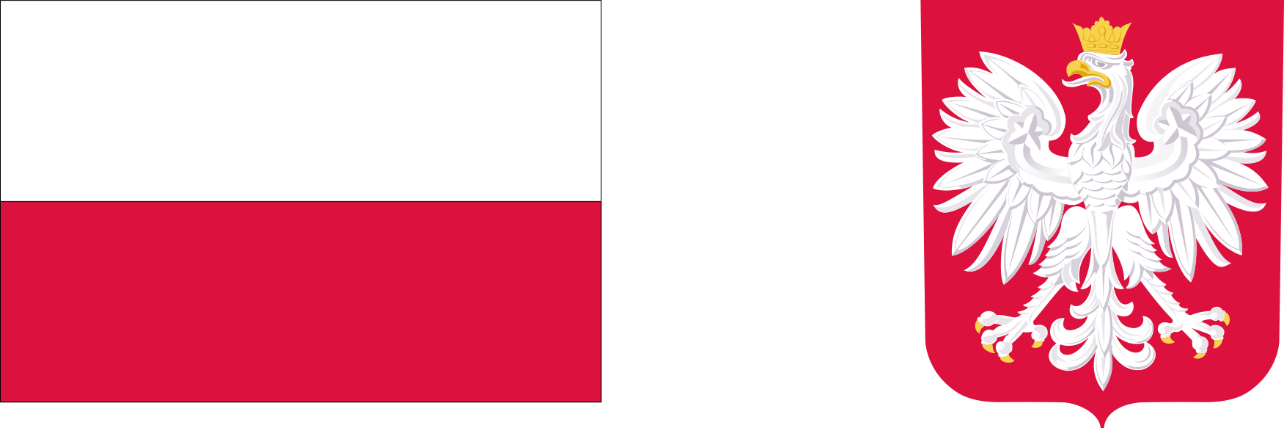 „Wykonanie konserwacji strukturalnej konstrukcji drewnianego stropu belkowego 
z podsiębitką w pomieszczeniu 103 na drugim piętrze Starostwa Powiatowego 
w Przemyślu.”W  2021 roku wykonano I etap prac zmierzających do przywrócenia pierwotnego charakteru substancji zabytkowej pomieszczenia 103 na II piętrze budynku Starostwa Powiatowego. W wyniku prowadzonych działań wzmocniono struktury stropów , wykonano wzmocnienie i uzupełnienie tynków oraz konserwację estetyczną polichromii.Powyższe zadanie dofinansowano ze środków Podkarpackiego Wojewódzkiego Konserwatora Zabytków.
Kwota dofinansowania: 49 999,50 zł.